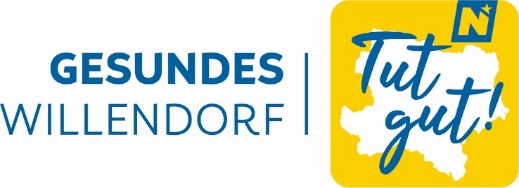 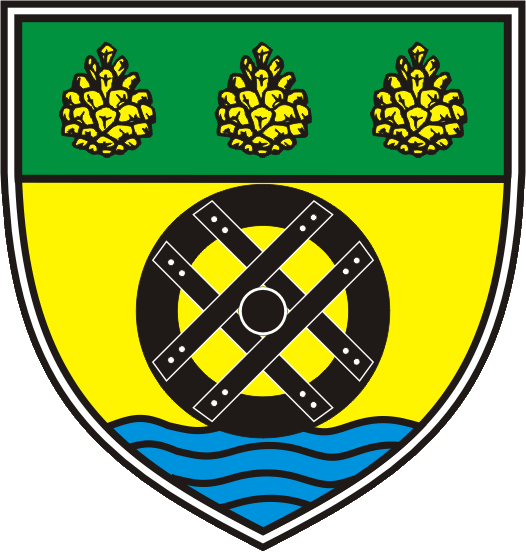 Liebe Jugendliche und Junggebliebene!Heuer findet erstmals, organisiert durch die Gesunde Gemeinde, einANFÄNGER -TANZKURSin der Gemeinde Willendorf statt.
Wann: 6 Abende à 1,5 Stunden von 18.30 bis 20.00 Uhr	    (3.11., 10.11., 17.11., 24.11., 1.12., 15.12.2023)Wo: Gasthaus Handler in DörflesDurchgeführt von: Tanzschule Weninger, Wr. NeustadtKosten: max. € 105,-- pro Person Anmeldungen bitte bis spätestens 2.10.2023 per E-Mail lydia.hammerl@willendorf.at oder telefonisch unter 02620/2261.Wir freuen uns auf Euch!!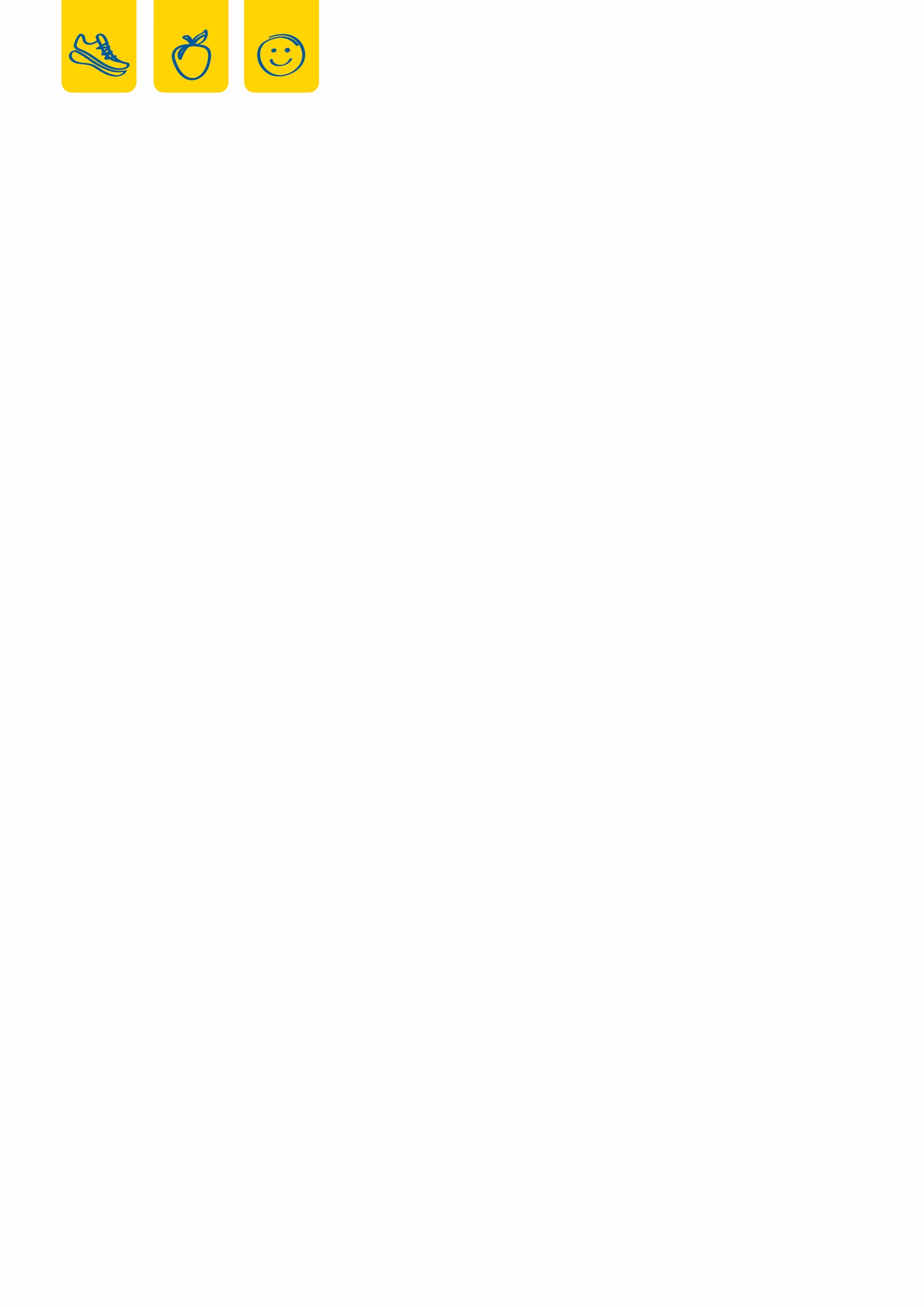 